09/2023ANGABEN ZUR PERSONANGABEN ZUR PERSONANGABEN ZUR PERSONANGABEN ZUR PERSONANGABEN ZUR PERSONANGABEN ZUWEISENDE STELLEANGABEN ZUWEISENDE STELLEANGABEN ZUWEISENDE STELLEANGABEN ZUWEISENDE STELLEANGABEN ZUWEISENDE STELLEElektronische Unterschrift
Berater/inBevorzugter Durchführungsort der CoachinggesprächeBevorzugter Durchführungsort der CoachinggesprächeBevorzugter Durchführungsort der CoachinggesprächeTermin ausgeschlossen am:Termin ausgeschlossen am: Luzern, Birkenstrasse 12 Sursee, Centralstrasse 28 Luzern, Birkenstrasse 12 Sursee, Centralstrasse 28 Luzern, Birkenstrasse 12 Sursee, Centralstrasse 28BEFÄHIGUNG in folgenden Bereichen (max. zwei Module):BEFÄHIGUNG in folgenden Bereichen (max. zwei Module):BEFÄHIGUNG in folgenden Bereichen (max. zwei Module):BEFÄHIGUNG in folgenden Bereichen (max. zwei Module):BEFÄHIGUNG in folgenden Bereichen (max. zwei Module): Standortbestimmung StandortbestimmungErarbeitung Stärke- und SchwächeprofilBewusstseinsstärkung bzgl. Selbst-, Sozial- und MethodenkompetenzenErarbeitung Stärke- und SchwächeprofilBewusstseinsstärkung bzgl. Selbst-, Sozial- und MethodenkompetenzenErarbeitung Stärke- und SchwächeprofilBewusstseinsstärkung bzgl. Selbst-, Sozial- und Methodenkompetenzen Bewerbungsdossier BewerbungsdossierLebenslauf optimierenBranchenübliches Motivationsschreiben 
Lehrstellenbewerbung (bei Bedarf)Lebenslauf optimierenBranchenübliches Motivationsschreiben 
Lehrstellenbewerbung (bei Bedarf)Lebenslauf optimierenBranchenübliches Motivationsschreiben 
Lehrstellenbewerbung (bei Bedarf) Bewerbungsstrategien BewerbungsstrategienInserateanalysePrintmedien, Smartphone, Jobsuchmaschinen, Networking, 
Stellenvermittlungsbüros, FirmenwebsitesTelefonbewerbungInserateanalysePrintmedien, Smartphone, Jobsuchmaschinen, Networking, 
Stellenvermittlungsbüros, FirmenwebsitesTelefonbewerbungInserateanalysePrintmedien, Smartphone, Jobsuchmaschinen, Networking, 
Stellenvermittlungsbüros, FirmenwebsitesTelefonbewerbung Digitale Bewerbung Digitale BewerbungBewerbungsunterlagen für digitale Bewerbung vorbereitenBewerbung via E-MailOnlinebewerbung (Formularbewerbung)Bewerbungsunterlagen für digitale Bewerbung vorbereitenBewerbung via E-MailOnlinebewerbung (Formularbewerbung)Bewerbungsunterlagen für digitale Bewerbung vorbereitenBewerbung via E-MailOnlinebewerbung (Formularbewerbung) Vorstellungsgespräch VorstellungsgesprächVorbereitung auf ein VorstellungsgesprächDurchführen eines VorstellungsgesprächsNachbearbeitung eines VorstellungsgesprächsVorbereitung auf ein VorstellungsgesprächDurchführen eines VorstellungsgesprächsNachbearbeitung eines VorstellungsgesprächsVorbereitung auf ein VorstellungsgesprächDurchführen eines VorstellungsgesprächsNachbearbeitung eines VorstellungsgesprächsBemerkungenBemerkungenDie angemeldete Person erhält innerhalb 14 Tagen nach Anmeldungseingang die Einladung für das Erstge-spräch. Während maximal sechs Monaten finden bis zu sechs Coachings statt.Die angemeldete Person erhält innerhalb 14 Tagen nach Anmeldungseingang die Einladung für das Erstge-spräch. Während maximal sechs Monaten finden bis zu sechs Coachings statt.Die angemeldete Person erhält innerhalb 14 Tagen nach Anmeldungseingang die Einladung für das Erstge-spräch. Während maximal sechs Monaten finden bis zu sechs Coachings statt.Die angemeldete Person erhält innerhalb 14 Tagen nach Anmeldungseingang die Einladung für das Erstge-spräch. Während maximal sechs Monaten finden bis zu sechs Coachings statt.Die angemeldete Person erhält innerhalb 14 Tagen nach Anmeldungseingang die Einladung für das Erstge-spräch. Während maximal sechs Monaten finden bis zu sechs Coachings statt.ANMELDUNG SENDEN ODER MAILENANMELDUNG SENDEN ODER MAILENANMELDUNG SENDEN ODER MAILENANMELDUNG SENDEN ODER MAILENANMELDUNG SENDEN ODER MAILENSAH Zentralschweiz, Birkenstrasse 12, 6003 Luzern, bildung@sah-zs.ch  041 700 60 61SAH Zentralschweiz, Birkenstrasse 12, 6003 Luzern, bildung@sah-zs.ch  041 700 60 61SAH Zentralschweiz, Birkenstrasse 12, 6003 Luzern, bildung@sah-zs.ch  041 700 60 61SAH Zentralschweiz, Birkenstrasse 12, 6003 Luzern, bildung@sah-zs.ch  041 700 60 61SAH Zentralschweiz, Birkenstrasse 12, 6003 Luzern, bildung@sah-zs.ch  041 700 60 61 Vollmachtserklärung zur Entbindung der SchweigepflichtBitte vollständiges Bewerbungsdossier und Kurzassessment (falls vorhanden) beilegen und mitmailen. Vollmachtserklärung zur Entbindung der SchweigepflichtBitte vollständiges Bewerbungsdossier und Kurzassessment (falls vorhanden) beilegen und mitmailen. Vollmachtserklärung zur Entbindung der SchweigepflichtBitte vollständiges Bewerbungsdossier und Kurzassessment (falls vorhanden) beilegen und mitmailen. Vollmachtserklärung zur Entbindung der SchweigepflichtBitte vollständiges Bewerbungsdossier und Kurzassessment (falls vorhanden) beilegen und mitmailen. Vollmachtserklärung zur Entbindung der SchweigepflichtBitte vollständiges Bewerbungsdossier und Kurzassessment (falls vorhanden) beilegen und mitmailen.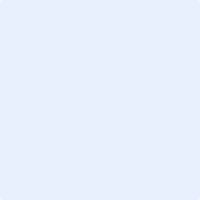 